Персональные данные выпускника                            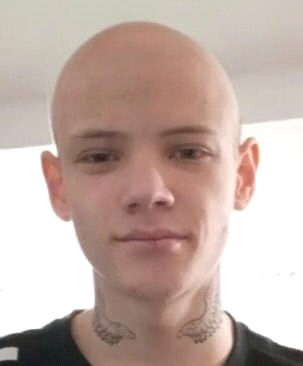 Ф.И.О: Дедюхин Александр ЮрьевичДата рождения:28.08.2004 г.Город: Свердловская область г. БогдановичТелефон: 89538257538Адрес эл. почты: Dedyuhinaleksandr99@gmail.comОбразовательное учреждение: ГАПОУ «Богдановичский политехникум»Специализация: «Электромонтер по ремонту и обслуживанию электрооборудования (по отраслям)»Квалификация: электромонтерТип деятельности, которым вы хотели бы заниматься:Работа по специальности. Повышение квалификационных навыков.Личные качества: Честный,  стремлюсь к развитию в профессиональной деятельностиХобби:Компьютерные игрыПрофессиональные навыки и знания:Умение читать электрические схемы;Опытный пользователь ПК: MS Office: Word, Excel; Производить замеры электрических величин при помощи приборов: мегаомметра, мультиметра, петля-фаза-ноль;Производить поиск неисправностей в электрических схемах;Умение создавать электрические схемы по описанию;Опыт работы:Прохождение производственной практики в компании «Россети Урал» - Свердловэнерго - Восточные электрические сети - Выполнял работы: электромонтера  3-4 разрядов. Направление: электромонтаж и ремонт.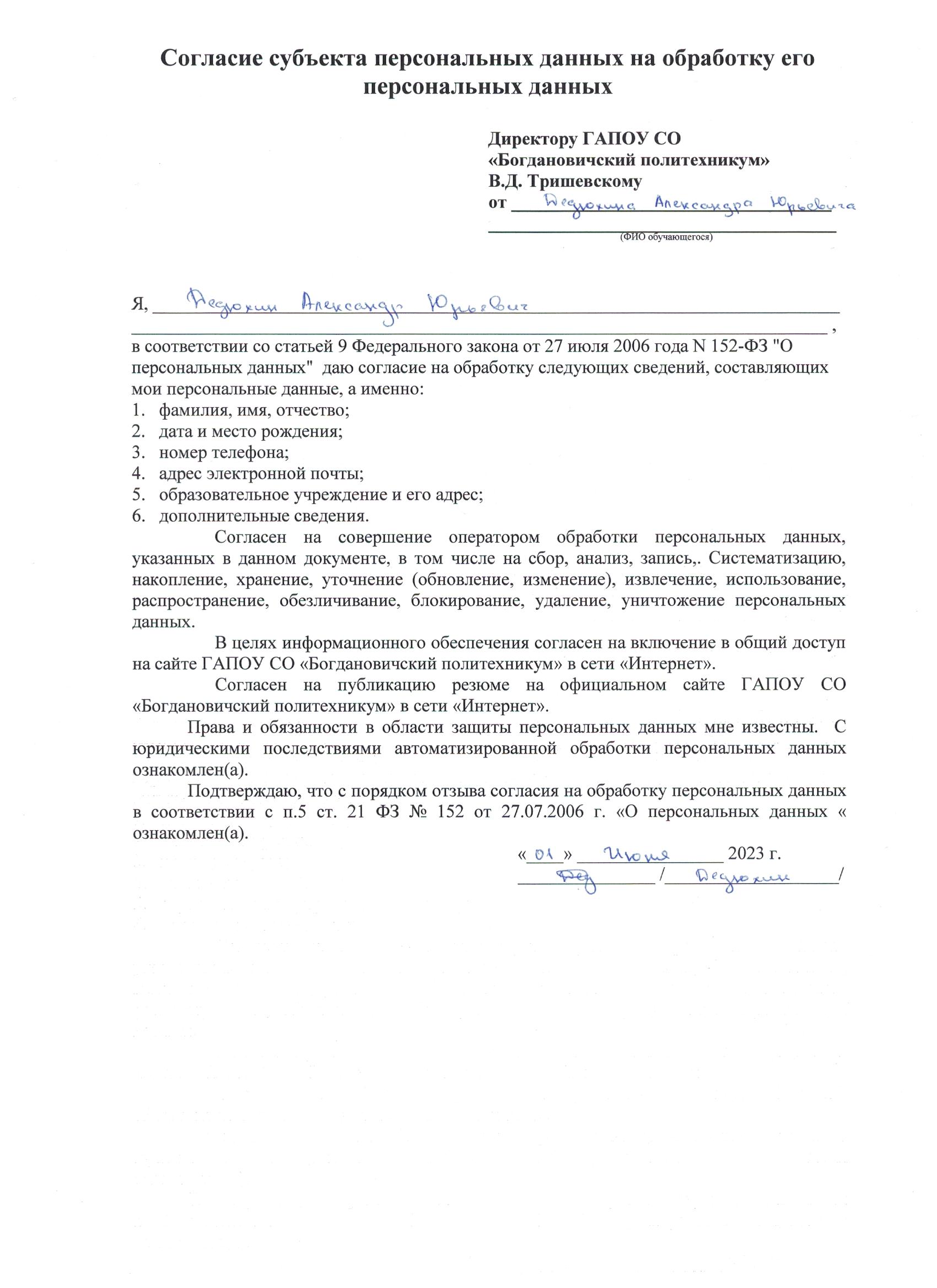 